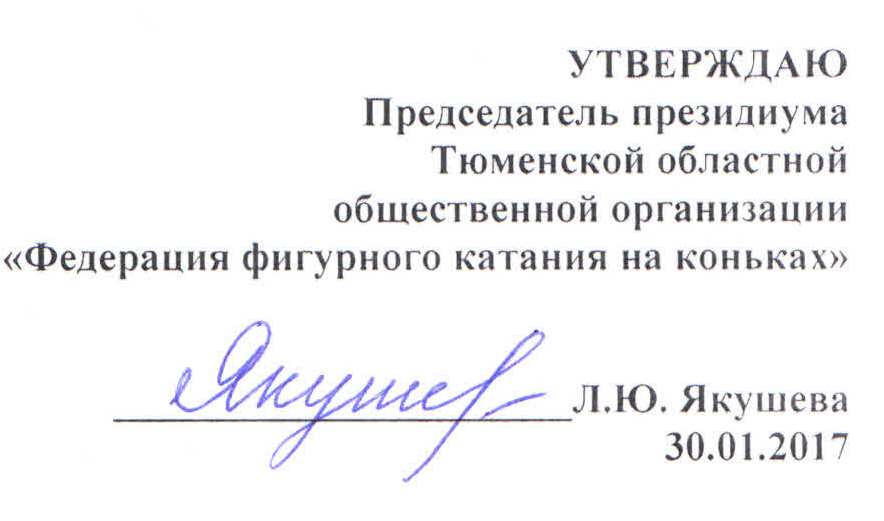 Отчет о деятельности Тюменской областной общественной организации Федерация фигурного катания на коньках (ТООО ФФКК)за 2016 годПриложение № 1 к отчету о деятельности  ТООО ФФККза 2016 г.Приложение № 2 к отчету о деятельности  ТООО ФФККза 2016г.Сведения о реализации «Программы развития фигурного катания на коньках, 2014-2017гг.»В отчетном периоде основную деятельность, большинство соревнований и других мероприятий ТООО ФФКК осуществляет на территории катка «Прибой» при поддержке организационных ресурсов МАУ ДО СДЮСШОР «Прибой» города Тюмени и ГАУ ТО ОСДЮСШОР. Представителями ТООО ФФК осуществляется работа по:- созданию условий для привлечения к занятиям фигурным катанием на коньках граждан разных возрастных и социального категорий, - вовлечению	детей, подростков и молодежи в регулярные занятия фигурным катанием на коньках;-  популяризации фигурного катания на коньках посредством проводимых мероприятий и их освещения их через средства массовой информации;- по привлечению спонсорских средств в развитие фигурного катания;- улучшению профессиональной подготовки специалистов по фигурному катанию на коньках в учреждениях дополнительного образования детей и других организациях;- усилению подготовки спортивного резерва и спортсменов высокого класса для участия сборных команд Тюменской области в соревнованиях различного уровня.При организационном участии ТООО ФФКК в течение отчетного периода проведено 8 спортивных мероприятий по фигурному катанию на коньках, 2 смотра-конкурса «Юный фигурист» (25.02.2016 г.; приуроченный к Открытому областному турниру по ФКК «Тюменские звездочки», 25.04.2016 Конкурс юных фигуристов г. Тюмени «Веснушка 2016»), участие в спортивном карнавале, посвященном Дню города. В течение отчетного периода Тюменские спортсмены приняли участие в 26-ти соревнованиях, в том числе в 19-ти выездных соревнованиях.Выполнение показателей, определенных«Программой развития  фигурного катания на коньках, 2014-2017гг.»Динамика увеличения занимающихся фигурным катанием на коньках в Тюменской области: Динамика развития соревновательного движения по фигурному катанию на коньках в Тюменской областиДинамика спортивной результативности по  фигурному катанию на коньках в Тюменской областиДинамика спортивной классификации спортсменовКоличество призовых мест, занимаемых спортсменами в соревнованияхПриложение № 3 к отчету о деятельности  ТООО ФФККТаблица №1Сведения о финансовом обеспечении спортивных мероприятий, организованных и (или) проведенных ТООО «ФФКК» в отчетном периоде, с указанием источников и объема финансирования, количества проведенных физкультурно-спортивных мероприятий в рамках реализации календарного плана физкультурных мероприятий и спортивных мероприятий в Тюменской области, Единого календарного плана межрегиональных, всероссийских и международных физкультурных мероприятий и спортивных мероприятий, количества проведенных физкультурно-спортивных мероприятий за счет собственных средств Спортивной федерацииТаблица №2Сведения об объеме привлеченных финансовых средств, затраченных ТООО ФФКК для обеспечения подготовки спортсменов спортивных сборных команд Тюменской области, для проведения спортивных мероприятий и других мероприятий№ппКритерийСодержание1Сведения о составе руководящих органов ТООО ФФККруководящий орган - президиум ТООО ФФКК, председатель президиума. состав утвержден протоколом общего собрания членов ТООО «ФФКК» № 2 от 26.05.2014г. на 3 года:- председатель президиума Якушева Лариса Юрьевна;- член президиума Завьялова Татьяна Павловна;- член президиума Козина Ирина Витальевна.2Сведения о местных спортивных федерациях, являющихся членами и(или) структурными подразделениями Членов федерации и(или) структурных подразделений не имеется3Сведения о списочном составе тренеров Спортивной федерации, осуществляющих подготовку спортивной сборной команды Тюменской области по фигурному катанию на конькахТюмень:Аминова Наталья Валентиновна, квалификационная категория - высшая;Заболотная Наталья Леонидовна, квалификационная категория - высшая;Карасева Наталья Ивановна, квалификационная категория - первая;Мащенко Елена Юрьевна, квалификационная категория - высшая;Самсонова Мария Владимировна, квалификационная категория – первая.4Сведения о кандидатах в спортивные сборные команды Тюменской области по фигурному катанию на коньках с учетом Общих принципов и критериев формирования списков кандидатов в спортивные сборные команды Тюменской областисогласно приложению №1 к настоящему отчету5Сведения о реализации программы развития по фигурному катанию на коньках с анализом исполнения плановых показателей (индикаторов) программ, указанием причин невыполнениясогласно приложению №2 к настоящему отчету6Сведения о финансовом обеспечении спортивных мероприятий, организованных и (или) проведенных ТООО «ФФКК» в отчетном периоде, с указанием источников и объема финансирования, количества проведенных физкультурно-спортивных мероприятий в рамках реализации календарного плана физкультурных мероприятий и спортивных мероприятий в Тюменской области, Единого календарного плана межрегиональных, всероссийских и международных физкультурных мероприятий и спортивных мероприятий, количества проведенных физкультурно-спортивных мероприятий за счет собственных средств Спортивной федерациисогласно приложению №3, таблица 1.7Сведения об объеме привлеченных финансовых средств, затраченных ТООО ФФКК для обеспечения подготовки спортсменов спортивных сборных команд Тюменской области, для проведения спортивных мероприятий и других мероприятийсогласно приложению №3, таблица №2.8Сведения о результатах проверок финансово-хозяйственной деятельности ТООО ФФКК в случае проведения таких проверок в отчетном периоде, а также о мерах, принятых ТООО ФФКК по их результатампроверок финансово-хозяйственной деятельности ТООО ФФКК в отчетном периоде не осуществлялось.9Сведения о материальном поощрении спортсменов, тренеров и специалистов в области физической культуры и спорта, входящих в составы спортивных сборных команд Тюменской области, по итогам выступлений на всероссийских спортивных соревнованиях за счет собственных средств ТООО ФФКК с указанием размеров выплатв отчетном периоде выплат не осуществлялось.10Сведения о мерах социальной поддержки спортсменов (включая спортсменов, завершивших спортивную карьеру), тренеров и специалистов в области физической культуры и спорта, входящих в составы спортивных сборных команд Тюменской области, осуществляемых за счет собственных средств ТООО ФФККв отчетном периоде выплат не осуществлялось.11Сведения о санкциях, примененных к спортсменам, включенным в списки кандидатов в спортивные сборные команды Тюменской области, признанным нарушившими общероссийские антидопинговые правила и (или) антидопинговые правила, утвержденные международными антидопинговыми организациямисанкции к спортсменам в связи с нарушениями общероссийских антидопинговых правил не  применялись.12Сведения о предпринятых мерах по предупреждению нарушений общероссийских антидопинговых правил и (или) антидопинговых правил, утвержденных международными антидопинговыми организациямипредупреждение нарушений антидопинговых правил осуществлялось в рамках общей учебно-воспитательной работы.13Сведения об установлении спортсменами рекордов (высших спортивных достижений) по соответствующему виду (видам) спорта в течение отчетного периодарекордов (высших спортивных достижений) по фигурному катанию на коньках в течение отчетного периода не установлено.14Сведения о присвоении спортивных разрядов и званий по фигурному катанию на коньках в течение отчетного периода:Спортивных званий ЗМС, МСМК, не присвоено.Присвоено Спортивное звание МС Носиковой Виктории Юрьевне, приказ Минспорта РФ № 97нг от 20.07.2016г.Присвоены следующие спортивные разряды:- КМС, 9 спортсменов;- 1 разряд, 6 спортсменов.Присвоены следующие массовые спортивные разряды:- 2 разряд,     9 спортсменов;- 1,2,3 юношеские разряды, 49 спортсменов (Тюмень), 14 спортсменов (Тобольск).15Сведения о спортивных судьях (с указанием их количества):Судьи первой квалификационной судейской категории по фигурному катанию на коньках:Аминова Наталья Валентиновна;Заболотная Наталья Леонидовна;Мащенко Елена Юрьевна;Самсонова Мария Владимировна;Карасева Наталья Ивановна;Судьи второй квалификационной судейской категории по фигурному катанию на коньках:Тарапат Ирина Сергеевна (Тюмень);Кропотов Николай Владимирович (Тобольск). 16Сведения о проведении учебно-методических семинаров или аналогичных мероприятий для спортсменов, спортивных судей, тренеров и иных специалистов в области физической культуры и спорта в развиваемом виде или видах спорта (с указанием их количества)г. Тобольск,   20.04.2016г. семинар «Шкала Стоимости, уровни сложности, определение GOE, сезон 2016 – 2017», проводила Самсонова М.В.17Сведения о проведенных мероприятиях по повышению квалификации тренеров и специалистов в области физической культуры и спорта, входящих в составы спортивных сборных команд Тюменской области (с указанием их количества) Учебно-тренировочное мероприятие:Йошкар-Ола 2 тренера,УТЦ «Новогорск» 1 тренер.18Сведения о проведенных мероприятиях по повышению квалификации спортивных судей (с указанием их количества)спортивные судьи ТООО «ФФКК» (4 человека) приняли участие во Всероссийском семинаре для судей по фигурному катанию на коньках «Новые требования ISU в сезоне 2016-2017гг.», 22.08.2016г., г. Омск.19Сведения об организации и проведении региональных и межмуниципальных спортивных соревнований по развиваемому виду или видам спорта (с указанием их количества) Зональные соревнования первенства России среди девушек и юношей младшего возраста (Урал, Поволжье) 01-05.02.2016г.;Открытый областной турнир по ФКК «Тюменские звездочки», 26.02.2016 г.;Открытый Кубок Тюменской области по ФКК «Тюменский конёк», 11-13.04.2016г.;Открытое личное первенство МАУ ДО СДЮСШОР «Прибой» города Тюмени по ФКК, 19.20.09.2016г.Открытое Первенство города Тюмени по ФКК 17-19.10.2016г.;Открытое первенство Тюменской области по ФКК, 22-24.11.2016г.Турнир по ФФКК «Новогодние фантазии», 20.12.2016г.20Сведения об участии в заседаниях руководящего органа общероссийской спортивной федерации в отчетном периоде с указанием сроков и места проведенияучастие Председателя президиума ТООО ФФКК в заседаниях исполнительного комитета Федерации фигурного катания на коньках России, 19.05.2016г., 22.09.2016г. в Москве21Сведения об участии в выборах руководящего органа общероссийской спортивной федерацииВыборов не проводилось22Сведения о внесении изменений в правила видов спорта, утвержденные соответствующими общероссийскими и международными спортивными федерациямиКоммюнике № 2000 «Шкала Стоимости, Уровни Сложности, Руководство по определению GOE, сезон 2016 – 2017» от 14.04.2016г.,Коммюнике № 2017 «Чемпионаты ИСУ 2017 года – Минимальный счет за Технические Элементы» от 08.06.2016г.23Сведения о деятельности представителей ТООО ФФКК в составе руководящих и рабочих органов общероссийских и международных спортивных федераций по фигурному катанию на конькахпредседатель президиума ТООО ФФКК Л.Ю. Якушева является членом исполнительного комитета Федерации фигурного катания на коньках России24Сведения о планируемых заседаниях руководящего органа общероссийской спортивной федерации в текущем году с указанием дат и мест проведения (предварительная информация)- апрель-май 2017г., заседание исполнительного комитета Федерации фигурного катания на коньках России, Москва;- сентябрь 2017г., заседание исполнительного комитета Федерации фигурного катания на коньках России, Москва;- декабрь 2017г., заседание исполнительного комитета Федерации фигурного катания на коньках России, Санкт-Петербург25Копии учредительных документов ТООО «ФФКК» (в случае внесения изменений в отчетном периоде)Внесения изменений в учредительные документы ТООО «ФФКК» в отчетном периоде не осуществлялось.26Копии протоколов заседаний руководящих органов ТООО «ФФКК»Прилагаются в количестве 5 штук на 12  листах."Утверждаю"Директор Департамента по спорту Директор Департамента по спорту Тюменской областиТюменской областиТюменской области  _______________________ (Грамотин Д.В.) “____”______________________ 20__   г.“____”______________________ 20__   г.“____”______________________ 20__   г.С П И С О Ккандидатов в спортивные сборные команды Тюменской областикандидатов в спортивные сборные команды Тюменской областикандидатов в спортивные сборные команды Тюменской областикандидатов в спортивные сборные команды Тюменской областипо фигурному катанию на коньках  на 2017 годпо фигурному катанию на коньках  на 2017 годпо фигурному катанию на коньках  на 2017 год(наименование вида спорта)(наименование вида спорта)тренеры и специалисты, работающие с командой:тренеры и специалисты, работающие с командой:тренеры и специалисты, работающие с командой:№ п/пФамилия, Имя, ОтчествоФамилия, Имя, ОтчествоДата рожденияСпортивное или почетное спортивное званиеДолжность в командеСпортивная дисциплина                                         или                                                    Группа дисциплинОсновное место работы (организация)Основное место работы (организация)Стаж работы в спортивных сборных командах Российской Федерации        (кол-во лет)Стаж работы в спортивных сборных командах Российской Федерации        (кол-во лет)1Аминова Наталья ВалентиновнаАминова Наталья Валентиновна13.05.1970тренерфигурное катание на конькахМАУ ДО СДЮСШОР "Прибой" города Тюмени, ГАУ ДО ОСДЮСШОРМАУ ДО СДЮСШОР "Прибой" города Тюмени, ГАУ ДО ОСДЮСШОР2Заболотная Наталья ЛеонидовнаЗаболотная Наталья Леонидовна14.02.1956Отличник физ. культуры и спортатренерфигурное катание на конькахМАУ ДО СДЮСШОР "Прибой" города ТюмениМАУ ДО СДЮСШОР "Прибой" города Тюмени3Карасева Наталья ИвановнаКарасева Наталья Ивановна21.10.1955Отличник физ. культуры и спортатренерфигурное катание на конькахМАУ ДО СДЮСШОР "Прибой" города ТюмениМАУ ДО СДЮСШОР "Прибой" города Тюмени4Мащенко Елена ЮрьевнаМащенко Елена Юрьевна16.07.1976тренерфигурное катание на конькахМАУ ДО СДЮСШОР "Прибой" города Тюмени, ГАУ ДО ОСДЮСШОРМАУ ДО СДЮСШОР "Прибой" города Тюмени, ГАУ ДО ОСДЮСШОР5Самсонова Мария ВладимировнаСамсонова Мария Владимировна11.12.1985тренерфигурное катание на конькахМАУ ДО СДЮСШОР "Прибой" города ТюмениМАУ ДО СДЮСШОР "Прибой" города ТюмениОСНОВНОЙ СОСТАВОСНОВНОЙ СОСТАВОСНОВНОЙ СОСТАВОСНОВНОЙ СОСТАВмужчины, женщины:мужчины, женщины:№ п/пВид программыФамилия, Имя,                 ОтчествоПол,        дата рождения Спортивное или почетное спортивное званиеМуниципальное образование Тюменской областиЛичный тренерВысший р-т сезона на МС*Высший р-т сезона на ВС**Высший р-т сезона на МС***Высший р-т сезона на РС****юниоры, юниорки (возраст в соответствии с Единой всероссийской спортивной классификацией):юниоры, юниорки (возраст в соответствии с Единой всероссийской спортивной классификацией):юниоры, юниорки (возраст в соответствии с Единой всероссийской спортивной классификацией):юниоры, юниорки (возраст в соответствии с Единой всероссийской спортивной классификацией):юниоры, юниорки (возраст в соответствии с Единой всероссийской спортивной классификацией):юниоры, юниорки (возраст в соответствии с Единой всероссийской спортивной классификацией):юниоры, юниорки (возраст в соответствии с Единой всероссийской спортивной классификацией):юниоры, юниорки (возраст в соответствии с Единой всероссийской спортивной классификацией):юниоры, юниорки (возраст в соответствии с Единой всероссийской спортивной классификацией):юниоры, юниорки (возраст в соответствии с Единой всероссийской спортивной классификацией):№ п/пВид программыФамилия, Имя,                 ОтчествоПол,        дата рождения Спортивное или почетное спортивное званиеМуниципальное образование Тюменской областиЛичный тренерВысший р-т сезона на МС*Высший р-т сезона на ВС**Высший р-т сезона на МС***Высший р-т сезона на РС****1одиночн. катаниеАндреева Александра Андреевнаж., 20.04.01КМСг. ТюменьМащенко Е.Ю.6 место, 95,911 место, 113,682одиночн. катаниеЛогинова Елена Юрьевнаж., 06.02.00КМСг. ТюменьМащенко Е.Ю.2 место, 124,203одиночн. катаниеТарасова Александра Анатольевнаж., 23.03.03КМСг. ТюменьСамсонова М.В.18 место, 119,482 место, 105,294одиночн. катаниеБондарева Анастасия Дмитриевнаж., 25.10.01КМСг. ТюменьМащенко Е.Ю.13 место, 105,081 место, 127,655одиночн. катаниеКняжев Александр Алексеевичм., 12.04.031 сп.г. ТюменьЗаболотная Н.Л.16 место,127,832 место, 104,216одиночн. катаниеСаранчук Дарья Дмитриевнаж., 30.11.01КМСг. ТюменьМащенко Е.Ю.10 место, 111,843 место, 120,647одиночн. катаниеКоханович Екатерина Анатольевнаж., 29.08.03КМСг. ТюменьМащенко Е.Ю.18 место, 108,8920 место, 123,863 место, 103,838одиночн. катаниеЖужгина Александра Викторовнаж., 24.07.2002КМСг. ТюменьКарасева Н.И.5 место, 111,523 место, 99,289одиночн. катаниеЛатыпов Ян Руслановичм., 29.06.20031 сп.г. ТюменьМащенко Е.Ю.3 место, 92,68юноши, девушки (возраст в соответствии с Единой всероссийской спортивной классификацией):юноши, девушки (возраст в соответствии с Единой всероссийской спортивной классификацией):юноши, девушки (возраст в соответствии с Единой всероссийской спортивной классификацией):юноши, девушки (возраст в соответствии с Единой всероссийской спортивной классификацией):юноши, девушки (возраст в соответствии с Единой всероссийской спортивной классификацией):юноши, девушки (возраст в соответствии с Единой всероссийской спортивной классификацией):юноши, девушки (возраст в соответствии с Единой всероссийской спортивной классификацией):юноши, девушки (возраст в соответствии с Единой всероссийской спортивной классификацией):юноши, девушки (возраст в соответствии с Единой всероссийской спортивной классификацией):юноши, девушки (возраст в соответствии с Единой всероссийской спортивной классификацией):№ п/пВид программыФамилия, Имя,                 ОтчествоПол,        дата рождения Спортивное или почетное спортивное званиеМуниципальное образование Тюменской областиЛичный тренерВысший р-т сезона на МС*Высший р-т сезона на ВС**Высший р-т сезона на МС***Высший р-т сезона на РС****10одиночн. катаниеВласенко Александр Андреевичм., 03.07.04КМСг. ТюменьАминова Н.В.7 место, 163,912 место, 190,741 место, 156,4911одиночн. катаниеБорисова Анастасия Владимировнаж., 06.09.041 сп.г. ТюменьЗаболотная Н.Л.16 место, 108,6816 место, 128,031 место, 126,2712одиночн. катаниеВетлугина Елизавета Юрьевнаж., 18.11.031 сп.г. ТюменьЗаболотная Н.Л.4 место13одиночн. катаниеПряникова Анна Сергеевнаж., 19.10.041 сп.г. ТюменьЗаболотная Н.Л.5 место, 90,5214одиночн. катаниеПерминова София Олеговна ж., 12.03.04КМСг. ТюменьСамсонова М.В.21 место, 122,479 место, 152,071 место, 125,3815одиночн. катаниеЛушпаева Софья Олеговнаж., 29.03.041 сп.г. ТюменьМащенко Е.Ю.2 место, 107,1616одиночн. катаниеОрлова Ульяна Сергеевнаж., 25.11.041 сп.г. ТюменьМащенко Е.Ю.29 место, 90,6021 место, 119,143 место, 105,1617одиночн. катаниеУсольцев Всеволод Владимировичм., 24.10.051 сп.г. ТюменьЗаболотная Н.Л.19 место 104,034 место, 127,901 место, 120,4518одиночн. катаниеПопова Екатерина Дмитриевнаж., 10.05.062 сп.г. ТюменьКарасева Н.И.10 место, 82,4025 место, 95,535 место, 77,9119одиночн. катаниеОбухова Алиса Алексеевнаж., 05.01.062 сп.г. ТюменьЗаболотная Н.Л.30 место, 85,096 место,74,9220одиночн. катаниеМордвинова Евгения Сергеевнаж., 26.07.062 сп.г. ТюменьКарасева Н.И.13 место, 67.1921одиночн. катаниеДорохова Ольга Андреевнаж., 30.07.062 сп.г. ТюменьКарасева Н.И.14 место22одиночн. катаниеБронникова Анастасия Михайловнаж., 27.01.062 сп.г. ТюменьМащенко Е.Ю.11 место, 69,0723одиночн. катаниеЗахарова Ксения  Евгеньевнаж., 27.08.061юн.г. ТюменьМащенко Е.Ю.7 место, 74,4224одиночн. катаниеАбрамова Елизавета Сергеевнаж., 02.07.062 сп.г. ТюменьМащенко Е.Ю.8 место, 73,7525одиночн. катаниеСтружак Ульяна Евгеньевнаж. 27.06.072 сп.г. ТюменьМащенко Е.Ю.1 место, 80,8726одиночн. катаниеЛоскутов Сергей Дмитриевичм., 13.01.061юн.г. ТюменьЗаболотная Н.Л.2 место, 62,5027одиночн. катаниеКарнаухов Егор Евгеньевичм., 14.06.061юн.г. ТюменьКарасева Н.И.4 место,51,9328одиночн. катаниеВласенко Алексей Андреевичм., 31.01.20072 сп.г. ТюменьАминова Н.В.12 место, 97,311 место, 80,27РЕЗЕРВНЫЙ СОСТАВРЕЗЕРВНЫЙ СОСТАВРЕЗЕРВНЫЙ СОСТАВюноши, девушки (возраст в соответствии с Единой всероссийской спортивной классификацией):юноши, девушки (возраст в соответствии с Единой всероссийской спортивной классификацией):юноши, девушки (возраст в соответствии с Единой всероссийской спортивной классификацией):юноши, девушки (возраст в соответствии с Единой всероссийской спортивной классификацией):юноши, девушки (возраст в соответствии с Единой всероссийской спортивной классификацией):юноши, девушки (возраст в соответствии с Единой всероссийской спортивной классификацией):юноши, девушки (возраст в соответствии с Единой всероссийской спортивной классификацией):юноши, девушки (возраст в соответствии с Единой всероссийской спортивной классификацией):юноши, девушки (возраст в соответствии с Единой всероссийской спортивной классификацией):юноши, девушки (возраст в соответствии с Единой всероссийской спортивной классификацией):№ п/пВид программыФамилия, Имя,                 ОтчествоПол,        дата рождения Спортивное или почетное спортивное званиеМуниципальное образование Тюменской областиЛичный тренерВысший р-т сезона на МС*Высший р-т сезона на ВС**Высший р-т сезона на МС***Высший р-т сезона на РС****29одиночн. катаниеХмелькова Ева Евгеньевнаж., 18.07.20082 юн.г. ТюменьАминова Н.В.3 место30одиночн. катаниеКарева Дарья Станиславовнаж., 22.08.20082 юн.г. ТюменьМащенко Е.Ю.3 место31одиночн. катаниеТелкова Эвелина Юрьевнаж, 30.07.20072 юн.г. ТюменьМащенко Е.Ю.4 место32одиночн. катаниеКокина Алина Игоревнаж., 19.10.20082 юн.г. ТюменьСамсонова М.В.4 место33одиночн. катаниеКайыш Тимур Сезгиновичм., 31.12.20082 юн.г. ТюменьКарасева Н.И.2 место, 25,95* - высший результат сезона (январь-декабрь 2016г.) на официальных международных спортивных соревнованиях* - высший результат сезона (январь-декабрь 2016г.) на официальных международных спортивных соревнованиях* - высший результат сезона (январь-декабрь 2016г.) на официальных международных спортивных соревнованиях* - высший результат сезона (январь-декабрь 2016г.) на официальных международных спортивных соревнованиях* - высший результат сезона (январь-декабрь 2016г.) на официальных международных спортивных соревнованиях* - высший результат сезона (январь-декабрь 2016г.) на официальных международных спортивных соревнованиях* - высший результат сезона (январь-декабрь 2016г.) на официальных международных спортивных соревнованиях* - высший результат сезона (январь-декабрь 2016г.) на официальных международных спортивных соревнованиях* - высший результат сезона (январь-декабрь 2016г.) на официальных международных спортивных соревнованиях* - высший результат сезона (январь-декабрь 2016г.) на официальных международных спортивных соревнованиях* - высший результат сезона (январь-декабрь 2016г.) на официальных международных спортивных соревнованиях** - высший результат сезона (январь-декабрь 2016г.) на официальных всероссийских спортивных соревнованиях** - высший результат сезона (январь-декабрь 2016г.) на официальных всероссийских спортивных соревнованиях** - высший результат сезона (январь-декабрь 2016г.) на официальных всероссийских спортивных соревнованиях** - высший результат сезона (январь-декабрь 2016г.) на официальных всероссийских спортивных соревнованиях** - высший результат сезона (январь-декабрь 2016г.) на официальных всероссийских спортивных соревнованиях** - высший результат сезона (январь-декабрь 2016г.) на официальных всероссийских спортивных соревнованиях** - высший результат сезона (январь-декабрь 2016г.) на официальных всероссийских спортивных соревнованиях** - высший результат сезона (январь-декабрь 2016г.) на официальных всероссийских спортивных соревнованиях** - высший результат сезона (январь-декабрь 2016г.) на официальных всероссийских спортивных соревнованиях** - высший результат сезона (январь-декабрь 2016г.) на официальных всероссийских спортивных соревнованиях** - высший результат сезона (январь-декабрь 2016г.) на официальных всероссийских спортивных соревнованиях*** - высший результат сезона (январь-декабрь 2016г.) на официальных межрегиональных  спортивных соревнованиях*** - высший результат сезона (январь-декабрь 2016г.) на официальных межрегиональных  спортивных соревнованиях*** - высший результат сезона (январь-декабрь 2016г.) на официальных межрегиональных  спортивных соревнованиях*** - высший результат сезона (январь-декабрь 2016г.) на официальных межрегиональных  спортивных соревнованиях*** - высший результат сезона (январь-декабрь 2016г.) на официальных межрегиональных  спортивных соревнованиях*** - высший результат сезона (январь-декабрь 2016г.) на официальных межрегиональных  спортивных соревнованиях*** - высший результат сезона (январь-декабрь 2016г.) на официальных межрегиональных  спортивных соревнованиях*** - высший результат сезона (январь-декабрь 2016г.) на официальных межрегиональных  спортивных соревнованиях*** - высший результат сезона (январь-декабрь 2016г.) на официальных межрегиональных  спортивных соревнованиях*** - высший результат сезона (январь-декабрь 2016г.) на официальных межрегиональных  спортивных соревнованиях*** - высший результат сезона (январь-декабрь 2016г.) на официальных межрегиональных  спортивных соревнованиях**** - высший результат сезона (январь-декабрь 2016г.)  на официальных региональных спортивных соревнованиях**** - высший результат сезона (январь-декабрь 2016г.)  на официальных региональных спортивных соревнованиях**** - высший результат сезона (январь-декабрь 2016г.)  на официальных региональных спортивных соревнованиях**** - высший результат сезона (январь-декабрь 2016г.)  на официальных региональных спортивных соревнованиях**** - высший результат сезона (январь-декабрь 2016г.)  на официальных региональных спортивных соревнованиях**** - высший результат сезона (январь-декабрь 2016г.)  на официальных региональных спортивных соревнованиях**** - высший результат сезона (январь-декабрь 2016г.)  на официальных региональных спортивных соревнованиях**** - высший результат сезона (январь-декабрь 2016г.)  на официальных региональных спортивных соревнованиях**** - высший результат сезона (январь-декабрь 2016г.)  на официальных региональных спортивных соревнованиях**** - высший результат сезона (январь-декабрь 2016г.)  на официальных региональных спортивных соревнованиях**** - высший результат сезона (январь-декабрь 2016г.)  на официальных региональных спортивных соревнованияхРуководитель региональной спортивной федерацииРуководитель региональной спортивной федерацииРуководитель региональной спортивной федерацииЯкушева Л.Ю.(Фамилия и инициалы) Главный  (старший) тренер(Фамилия и инициалы) «СОГЛАСОВАНО»«СОГЛАСОВАНО»«СОГЛАСОВАНО»«СОГЛАСОВАНО»«СОГЛАСОВАНО»«СОГЛАСОВАНО»«СОГЛАСОВАНО»«СОГЛАСОВАНО»Директор ГАУ ТО "ОСДЮСШОР"Директор ГАУ ТО "ОСДЮСШОР"Директор ГАУ ТО "ОСДЮСШОР"Директор ГАУ ТО "ОСДЮСШОР"Начальник управления по физической культуре и спорту  Начальник управления по физической культуре и спорту  Начальник управления по физической культуре и спорту  Начальник управления по физической культуре и спорту  Департамента по спорту Тюменской областиДепартамента по спорту Тюменской областиДепартамента по спорту Тюменской областиДепартамента по спорту Тюменской области____________________________________________(М.Н. Паутов)____________________________________________(М.Н. Паутов)____________________________________________(М.Н. Паутов)____________________________________________(М.Н. Паутов)____________________________________________(Вотинов.С.В)____________________________________________(Вотинов.С.В)____________________________________________(Вотинов.С.В)____________________________________________(Вотинов.С.В)Вид, база занятий фигурным катанием на конькахКоличество привлеченных к занятиям, чел.Количество привлеченных к занятиям, чел.Вид, база занятий фигурным катанием на коньках2016 план2016 фактРегулярные занятия в спортивном направлении Регулярные занятия в спортивном направлении Регулярные занятия в спортивном направлении На базе МАУ ДО СДЮСШОР «Прибой» города Тюмени300380208 по муниципальному заданию + 172 на платной основе На базе МАОУ ДОД "ДЮСШ  №1" г. Тобольска180211Ялуторовск600Итого540591Физкультурно-спортивная деятельность по развитию массовых занятий фигурным катаниемФизкультурно-спортивная деятельность по развитию массовых занятий фигурным катаниемФизкультурно-спортивная деятельность по развитию массовых занятий фигурным катаниемПривлечение населения к массовым катаниям на крытых катках, человек за сезон (Тюмень)44 00044 900Привлечение населения к массовым катаниям на открытых катках (работа спорт-организаторов), человек за сезон (Тюмень)39804700(увеличение за счет открытия новых ледовых площадок в Тюмени: жил. комплекс Даудель, каток на Набережной, Пионер; открытие новых ледовых площадок в Тобольске)Итого47 98049 600Виды соревнований, массовых мероприятийКоличество соревнованийКоличество соревнованийКоличество соревнованийВиды соревнований, массовых мероприятий2016 план2016 план2016 фактСпортивные соревнованияСпортивные соревнованияСпортивные соревнованияСпортивные соревнованияЛичные первенства спортивных школ332 (1 – Тюмень, 1 – Тобольск)Муниципальные223 (1 – Тюмень, 2 – Тобольск)Областные444Зональные111Итого101010Соревнования, конкурсы, фестивали в целях развития массовых занятийфигурным катанием на конькахСоревнования, конкурсы, фестивали в целях развития массовых занятийфигурным катанием на конькахСоревнования, конкурсы, фестивали в целях развития массовых занятийфигурным катанием на конькахСоревнования, конкурсы, фестивали в целях развития массовых занятийфигурным катанием на конькахГородские фестивали среди любительских командГородские фестивали среди любительских команд11 (Конкурс-фестиваль видеороликовГородские конкурсы среди любителей (юный фигурист)Городские конкурсы среди любителей (юный фигурист)22ИтогоИтого33Присвоенный разряд Количество спортсменов с присвоенными разрядамиКоличество спортсменов с присвоенными разрядамиПрисвоенный разряд 2016 план2016 фактКМС991 разряд146 Массовые7072, в том числе:58 - Тюмень, 14 -ТобольскПризовое место, занятое спортсменами в соревнованиях Количество призеровКоличество призеровПризовое место, занятое спортсменами в соревнованиях 2016 план2016 фактМестные соревнованияМестные соревнованияМестные соревнования1-е место1829 (Тюмень)+4 (Тобольск)=332-е место1827 (Тюмень)+6 (Тобольск)=333-е место2027(Тюмень)+6 (Тобольск)=33Итого5699Выездные соревнованияВыездные соревнованияВыездные соревнования1-е место2531 (Тюмень)+2 (Тобольск)=332-е место2727 (Тюмень)+ 4 (Тобольск)=313-е место3020 (Тюмень)+6(Тобольск)=26Итого8290№ппНаименование спортивного мероприятияОбъем средств, затраченных ТООО ФФКК, руб.1Зональные соревнования первенства России среди девушек и юношей младшего возраста (Урал, Поволжье) 126 810,002Открытый областной турнир по фигурному катанию на коньках «Тюменские звездочки»26 100,003Открытый кубок Тюменской области «Тюменский конек»20 802,004Прием норм «Юный фигурист»7 500,005Первенство по фигурному катанию на коньках Тюменской области19 471,006Открытый турнир «Новогодние фантазии»46 005,00ВСЕГО246 688,00№ппНаименование мероприятияОбъем средств, затраченных ТООО ФФКК, руб.1Летние учебно-тренировочные сборы, п. Бэтта Краснодарского края, 01-25.06.201657 837,002Летние учебно-тренировочные сборы, г. Йошкар-Ола, 01-14.07.2016441 994, 003Затраты на участие в УТС в п. Курганово, Свердловская область97 000,004Участие спортсменов в УТС в г. Новогорске, Московская область110 627,005Участие спортсменов в УТС в г. Сочи66 345,006Компенсация затрат тренеров и спортсменов на участие в выездных соревнованиях и мероприятиях95 676,00ВСЕГО869 479,00